Top of FormBottom of FormLoại thông báo Dự án thực  Dự án thực  Dự án thực Hình thức thông báo Đăng lần đầu Đăng lần đầu Đăng lần đầu Số KHLCNT 20170305641 - 00  20170305641 - 00  20170305641 - 00 Tên kế hoạch lựa chọn nhà thầu Kho vật liệu đặc biệt và khối nhà phụ trợ  Kho vật liệu đặc biệt và khối nhà phụ trợ  Kho vật liệu đặc biệt và khối nhà phụ trợ Bên mời thầuZ017106-Nhà máy In tiền Quốc giaZ017106-Nhà máy In tiền Quốc giaZ017106-Nhà máy In tiền Quốc giaTên chủ đầu tư Nhà máy In tiền Quốc gia  Nhà máy In tiền Quốc gia  Nhà máy In tiền Quốc gia Phân loại Dự án đầu tư  Dự án đầu tư  Dự án đầu tư Trạng thái quyết định Đã có quyết định phê duyệt dự án đầu tư  Đã có quyết định phê duyệt dự án đầu tư  Đã có quyết định phê duyệt dự án đầu tư Tổng mức đầu tư  23.641.292.000 VND   23.641.292.000 VND   23.641.292.000 VND Loại dự ánAAANgànhĐịa điểm thực hiện dự án (Thành phố Hà Nội)  (Thành phố Hà Nội)  (Thành phố Hà Nội) Tên kế hoạchCơ quan phê duyệt Nhà máy In tiền Quốc gia Số văn bản phê duyệt Quyết định số 93/QĐ-NMI Ngày phê duyệt 07/03/2017  07/03/2017  07/03/2017 [Số gói thầu : 1 ]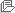 STTS/Hiệu gói thầuTên gói thầuGiá gói thầuNguồn vốnHình thức lựa chọn NTThời gian lựa chọn NTHình thức HĐThời gian thực hiện HĐ11Dọn dẹp mặt bằng và rà phá bom mìn, vật nổ20.768.000(VND)Vốn sản xuất kinh doanh của Nhà máy In tiền Quốc giaChỉ định đấu thầu rút gọn,Trong nước,Không sơ tuyển,Một giai đoạn một túi hồ sơtháng 03/2017Trọn gói20 ngày